Государственное учреждение образования «Языльская средняя школа имени Героя Советского Союза Половчени Гавриила Антоновича»Обобщение педагогического опытапедагога дополнительного образования«Творческое развитие младших школьников через работу в объединении художественно- прикладной направленности»Парада Елена Исаковна,Педагог дополнительного образованияЯзыльской средней школы им.Г.А. Половчени8(+37544)7406105e-mai:l parada.lena@mail.ru2019Инфармационный блокНазвание опыта работы«Творческое развитие младших школьников через работу в объединении художественно-прикладной направленности»Актуальность опытаВ нынешних условиях социально значимым фактором всестороннего развития детей становится творческое развитие. В процессе обучения декоративно – прикладному творчеству учащиеся не только приобретают знания, активно включаются в творческую деятельность, но и приобщаются к эстетической культуре своего народа.Актуальность данной темы объясняется следующими положениями:-основная цель образования заключается в том, чтобы готовить подрастающее поколение к будущему, к появлению новых возможностей, которые предоставляет жизнь. Способностью, которая позволяет эффективно реализовать эту цель, является творческое мышление, креативность;- мы живем в век информации; в обществе произошли бурные изменения, осуществившиеся за относительно короткий срок. Чтобы адекватно реагировать на эти изменения, человек должен активизировать свои творческие способности, развивать в себе творчество. Творчество детей необходимо развивать в процессе обучения на первой ступени. В настоящее время одно из актуальных значений приобретает проблема развития творческих способностей личности. Младший школьный возраст является наиболее удачным периодом для развития творческого мышления. Большинство ученых (Дж. Гилфорд, Б. Олмо, 3. И. Калмыкова, А. 3. Рахимов) утверждают, что творческое мышление следует развивать у человека уже со школьной скамьи с помощью методов, побуждающих учащихся к активному творческому мышлению, к гибкости суждений, быстроте и оригинальности ответов.Современная педагогическая и учебно- методическая литература предлагает педагогу дополнительного образования методики, стимулирующие творческое развитие учащихся. Однако в литературе трудно найти целостный набор средств, приемов и методов, совокупность которых позволяет обеспечить технологичность этого процесса.Таким образом, обнаруживается противоречие между необходимостью повышать творческое развитие младших школьников и недостаточной технологической проработкой этого процесса в условиях системы дополнительного образования. Задача педагога – создать условия для реализации и развития творческого потенциала учащегося.Цель педагогического опытаТворческое  развитие  младших школьников через работу в объединении художественно-прикладной направленности Задачи:1. Изучить и проанализировать научно-методическую литературу и собрать материал для обобщения опыта.2. Провести диагностику развития творческих способностей.3. Определить и ввести в практику формы и содержание работы по развитию творческих способностей младших школьников на занятиях в объединении.Продолжительность работы над опытомРабота по данной проблеме охватывает период с сентября 2016 года по сентябрь 2019 года Описание технологии опытаВедущая идея опыта:-организация интересных содержательных занятий в художественно - прикладной деятельности, обогащение детей яркими впечатлениями, которые послужат основой для возникновения и воплощения замыслов и будут материалом, необходимым для развития творческого воображения.Описание сущности опыта Для работы использовались современные технологии, относящиеся к гуманистически ориентированным и предусматривающие учет и развитие индивидуальных и личностных творческих особенностей обучающихся, которые были описаны в трудах философов: А.А.Мелик-Пашаева В.С.Библера, педагогов, психологов В.И.Андреева, Л.С. Выготского, В.А.Сластелина. Из анализа научных работ следует, что творчество присуще человеку и проявляется во всех видах его деятельности. Само творчество порождается деятельностью, а в деятельности проявляется активность. Творчество начинается там, где учитель вместе с учеником открывает ранее открытые знания, когда переживает сам процесс познания: рождения новых идей, развитие замысла, претворение его в жизнь. По мнению В.А.Сластелина, творчество - это целенаправленная деятельность человека по созданию новых ценностей, имеющих общественное значение. Максимальное раскрытие творческой способности в психолого-педагогической литературе рассматривается как самореализация. Творческая способность, так же, как и творческий потенциал – интегративная характеристика личности. Развитие творческого потенциала обуславливает развитие личности обучаемых в урочной и па-за урочной деятельности, а также на объективно формальном уровне - рост значения показателей – обученности, воспитанности, здоровья. Е.В.Бондаревская считает, что уровень развития творческого потенциала определяются суммарными результатами нахождения врожденных творческих возможностей личности и результата взаимодействия потенциала интеллекта с окружающей средой.   Новизна опыта заключается в определении эффективных путей для развития творческих способностей детей, раскрытия их индивидуальности через разработку системы занятий по программе дополнительного образования.Для достижения цели опыта и решения поставленных задач использовались следующие методы исследования: теоретический анализ научно - методической литературы, научных исследований, изучение педагогического опыта, диагностические методы.Первым этапом исследования опыта, является анализ образовательной программы педагога. Образовательная программа разрабатывалась в соответствии с возрастными психологическими возможностями и особенностями детей. Содержание программы соответствует:разностороннему развитию личности ребенка, воспитанию воли и характера;помощи в его самоопределении, самовоспитании и самоутверждении в жизни;обучению практическим навыкам, художественно-творческой деятельности, пониманию связи художественно-образных задач с идеей и замыслами, умению обобщать свои жизненные представления с учетом возможных художественных средств;формированию понятия о роли и месте декоративно-прикладного искусства в жизни;знакомству учащихся с историей развития техники плетения из фольги.	Работа  по программе состоит из теоретических и практических занятий.   Теоретическая часть занятий – это беседа об истории возникновения фольги и плетения из фольги, изделий из фольги, о назначении и  возрождении техники плетения из фольги. Практическая работа состоит из ажурного плетения из фольги, подбора материала, создания собственных моделей плетения.               Формы проведения занятий разнообразны: вводные, традиционные, занятия ознакомления, усвоения, применения на практике, повторения, обобщения и контроля полученных знаний (приложение 1). Особо популярны комбинированные занятия, соединяющие в себе различные методы общения. Стимулируют интерес к обучению нетрадиционные занятия в виде игр, викторин, конкурсов( приложение 2).На первом этапе обучения разделов в процессе тренировочных упражнений дети отрабатывают элементарные трудовые умения. Умение – это знание в действии. Всякое трудовое действие осуществляется воспитанником с тщательным продумыванием каждого выполненного элемента. Осмысленные и освоенные трудовые действия постепенно объединяются в трудовые приемы. Основная цель упражнений на первом этапе заключается в том, чтобы ребенок ясно осознал, как правильно выполнять трудовой прием, и стремился согласовывать свои действия с имеющимися представлениями о действии. Для закрепления материала на этом этапе была выбрана тема «Работа по пройденному материала». Здесь впервые учащиеся смогли сделать свободный выбор по любой из пройденных тем. Учащиеся с интересом и творческим подходом отнеслись к поставленной задаче. Хотя вызвало затруднения с выбором изделия, так как нужно было выбрать «своё изделие».Для этого была предложена работа с литературой. Дети изучали книги, брошюры и журналы. У нескольких учащихся выбор совпал. Следующим этапом была поставлена задача «Моя работа», т.е. дети должны были внести индивидуальные изменения. На первом этапе эта задача ставится при каждом выполнении практической работы. Учащимся предлагаются карточки на которых изображены схемы плетения , и они должны изобразить изделие. Дети с успехом справились с этой задачей (приложение 3,4). Это показала, что у учащихся плавно проходит развитие творческого мышления и воображения. В конце работы было проведено анкетирование по вопросу: -Что вызвало большее затруднении ?:Выбор техники плетения.Выбор изделия.Выбор цветового решения Результат следующий:	На втором этапе обучения вырабатывается система трудовых движений на основе сознательного совершенствования умений, повышается культура труда. Основная цель тренировочных упражнений заключается в том, чтобы воспитанник ясно осознал пути совершенствования умений и постепенно от трудовых приемов переходил к трудовым операциям. Для усиления активной творческой деятельности учащихся на этом этапе была добавлена тема «Изготовление сувениров». По этой теме дети изготавливали поделки к праздникам «День Матери», «Новый год», «8 Марта», «День Защитника Отечества», «Пасха». Из наблюдений можно сделать вывод, что ученик сам стремиться к достижению реального результата своей работы.При работе по данной теме привлекаются родители, они участвуют в чаепитиях, утренниках, круглых столах. Здесь каждый ребенок стремиться доделать изделие, а также внести в него, что-то новое, свое, что бы отличало его от других. Ведь результат его работы будет оцениваться близкими для них людьми.На третьем этапе знания и умения (сознательные действия) становятся устойчивыми и постепенно перерастают в навыки (автоматизированные действия). Умения и навыки дополняют и обусловливают друг друга. В конечном итоге каждый ребенок осваивает следующие умения и навыки: планирует трудовой процесс, организовывает рабочее место, проводит технологические операции и самоконтроль. Завершающим этапом исследования по развитию младших школьников была работа над проектом.Результаты работы над проектом показали, что целенаправленное обучение младших школьников на занятиях декоративно-прикладного искусства основам плетения из фольги и применение полученных знаний в практической деятельности, в частности при работе с фольгой способствуют достаточно быстрому овладению приемами различения, передаче тонких градаций оттенков, локальных и сложных цветов в изделиях из фольги, что значительно обогащает их опыт художественного восприятия мира и положительно влияет на качество творческих работ. Для развития творческих способностей занятия проводились в разнообразных формах: вводные, традиционные, практические, занятия ознакомления, усвоения применения на практике, повторения и обобщения.    Так же в процессе обучения  применялась работа  по РТВ (развитие творческого воображения) и ТРИЗ (теория изобретательских задач). Они дают уникальные возможности, позволяя улучшать старое и создавать новое.      В младшем школьном возрасте играть, сочинять интересные загадки, сказки, истории, оригинальные и не похожие на сказки соседа по парте, учащимся очень нравится. Игра – самый эффективный способ обучения детей младшего школьного возраста (приложение 2). Через специальные игры, задания можно ознакомить детей с тризовскими приемами, методами и инструментами творчества. В качестве обязательных элементов эти игры должны содержать изобретательские задачи. Их можно использовать на всех занятиях и даже тем педагогам, которые не прошли специальное обучение по ТРИЗ, но имеют желание и заинтересованность в творчестве своих учеников. Применение этого метода показала, что такой подход к обучению повышает интерес ученика, его самосознание, формирует творческие способности, уверенность в себе и в своих силах.Немаловажную роль в творческом развитии играют коллективно-творческие работы. В организации коллективного занятия по плетению из фольги можно выделить следующие этапы:1. Подготовительный этап, который позволит детям углубить собственные знания по теме будущей работы, сформировать у них яркие образы, порождающие желание воплощать их в собственной изобразительной деятельности. Для этой цели можно использовать экскурсии, беседы, обсуждение прочитанных книг, рассматривание репродукций, иллюстраций и др.2.Основной этап — этап выполнения работы. Он включает в себя планирование, выполнение и оценку коллективной работы. Его цель — не только предоставить детям возможность воплотить в композиции образы окружающего мира, но и создать в ходе коллективной работы условия для творческого взаимодействия детей, содействующие не только эстетическому и художественному развитию детей, но и формированию у них умений творчески работать в коллективе.3. Третий, заключительный этап, который можно выделить достаточно условно, это период взаимодействия детей с уже завершенной работой. Выполненную детьми композицию лучше всего на несколько дней оставить в классе. Она не раз привлечет внимание детей, станет объектом самых разных разговоров, дискуссий, игр, стимулирует рождение новых творческих замыслов, предложений к дополнению уже созданной композицииДля исследования важную роль играет постоянное взаимодействие с родителями и детьми. Для работы необходимо знать потребности и заинтересованность, как детей, так и родителей. Для этого периодически проводилось анкетирование (приложение 5.)      Большое значение имеет подведение итогов работы, ее анализ и оценка. В системе дополнительного образования в работе более подходящей формой оценки является организованный просмотр выполненных образцов и изделий, их коллективное обсуждение, выявление лучших работ.Система художественно- творческих заданий выстраивается с учетом сбалансированности изобразительной и декоративной деятельности. Данные виды деятельности выделяются как системообразующее начало, обеспечивающее полноценное художественное развитие.В процессе обучения большое внимание обращается на подбор изделий, над которыми работают дети. Изучая приемы, традиции, своеобразную художественную структуру, дети создают нужные для всех изделия, которые сразу найдут себе применение (бижутерия, предметы декора). Такое обучение делает занятия серьезными, практическими необходимыми. Успех детей в изготовлении изделий декоративно-прикладного искусства рождает в них уверенность в своих силах, воспитывается готовность к проявлению творчества в любом виде труда, они преодолевают барьер нерешительности, робости перед новыми видами работы.Желание достичь лучшего результата, превзойти себя, повысить свое мастерство возникает у детей на протяжении всего периода обучения: на первом этапе – в ходе учебной игры, на втором этапе – в ходе проведения выставок, на третьем этапе – в результате осознанного стремления к самосовершенствованию и мастерству.Результативность и эффективность опытаКритерием результативности опыта стали данные, полученные в ходе диагностических исследований обучающихся с помощью методик Э.П. Торренса, Е. Туник, по формированию и развитию их творческих способностей. И представлены таким образом, чтобы продемонстрировать сформированность уровня творческих способностей через интегральную характеристику, включающую в себя творческое отношение к делу, творческую активность, личностные качества обучающихся, определяющих способности и стремления личности преобразовывать окружающий мир, своей самореализации.   Представленные  результаты свидетельствуют о положительной динамике отслеживаемых показателей, так как в результате сравнительного анализа получены следующие данные: ЗаключениеДанный опыт по    творческому развитию детей младшего   школьного возраста может быть использован педагогами дополнительного образования, молодыми специалистами. Материалы опыта могут быть использованы в различных общеобразовательных учреждениях, учреждениях дополнительного образования с обучающимися младшего школьного возраста, при организации внеурочных, занятий, факультативных занятий, занятия в объединениях по интересам. Своим опытом я поделилась с коллегами на педагогическом совете «Развитие творческих способностей учащихся через работу объединений по интересам». Как творчески работающий педагог, я принимаю активное участие в работе школьных и районных объединенияй педагогов дополнительного образования, делюсь своим опытом. Планирую принять участие в оформлении выставки детских работ в совете директоров на базе нашего учреждения образования, провести мастер- класс в технике плетения из фольгиСписок  литературы1. Докучаева И. Игрушки из бумаги и картона 5. Еременко Т. И. Рукоделие 2. Емельянова О. Фольга. Ажурное плетение. – М.: Аст-пресс, 2012 3. Корчинина З.А. Практическое пособие для педагога дополнительного образования. – М.: Школьная пресса, 2008. Список интернет - ресурсов  «Сеть творческих учителей» http://nsportal.ru/  «Инфоурок» http://infourok.ru/  НООС.http://www.edu54.ru/  "Копилка уроков" http://kopilkaurokov.ru/ , Приложение 1Формы проведения занятий Приложение 2ИгрыИгра «Теремок»На что похож предмет? Дать как можно больше обоснованных ответов. Обычно задание такого типа используются для «приобретения билетов в сказочную страну» ( или на машину времени , или в страны Загадок,. Сказок).В теремке живет ….Показывается или называется предмет. Если вы хотите получить билет, нужно доказать, что один из имеющихся у вас предметов похож на хозяина теремка, и рассказать, чем он похож.Например, в теремке поселился мел. Ответ: Лист бумаги на него похож тем, что тоже белый, ручка – тем, что пишет, пенал имеет такую же форму и т.д.Игра «Отгадай-ка»	1 вар. Ученик выходит из класса, коллективно загадывается какой-либо предмет. Когда отгадчик возвращается, все по очереди называют, на что похож этот предмет. Нужно отгадать, какой предмет задан.2 вар. Загадывается не предмет, а кто-нибудь из учеников. Отгадчик задает вопросы типа: «Если бы этот человек был . . ., то каким?Игра «Превращение»Представить, что класс заколдовали и превратили например в (море, лес, город, стройка, театр и т.д.). Каждая группа получает название того, во что превращается класс, и задание по превращению предметов, находящихся в классе.Например: Дано – лес. Что есть в лесу (трава, деревья, звери, овраги, мох, гнезда птиц, норы животных. …). Перечисляется , что в классе похоже на перечисленные объекты.Игры «Ассоциации» или ассоциативные цепочкиа) Ассоциации по смежности.Ведущий называет предмет или явление, а играющие приводят примеры непосредственно связанных с ним объектов: 
в пространстве : глаз – очки, ресницы, брови; туча – молния, дождь. 
во времени : утро – восход солнца, роса, подъем и т.д.; болезнь – высокая температура, кашель, лекарство и т.д.б) Ассоциации по подобию:Мяч – солнце, мыльный пузырь, глобус, воздушный шар и т.д.Море – пустыня, остров, государство.Подобного цвета – зола, кот, ночь, ручка, волос.Вызывающие такие же эмоции: радость – пятёрка, каникулы, подарки, праздникВыполняющие подобную работу: утюг – ветер, расческа, бульдозер.в) Ассоциации по контрасту (противоположные объекты)экватор – северный полюс, высокая гора – морская впадина, пустыня – тайга.г) Игра «Мост»Ведущий записывает на доске два названных слова. Играющие перебрасывают разные ассоциативные мосты (ассоциации) между этими словами. Побеждает тот, кто построит больше мостов.Пример:рыба – магнитофон Рыба не может издавать звуки, как магнитофон (по противопол.)• Могут крутиться на одном месте (по подобию)• На деньги от проданной рыбы купим магнитофон (смежность по времени) 
Приложение 3,4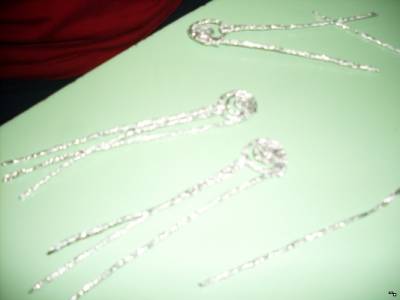 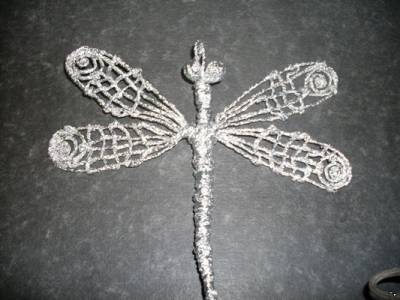 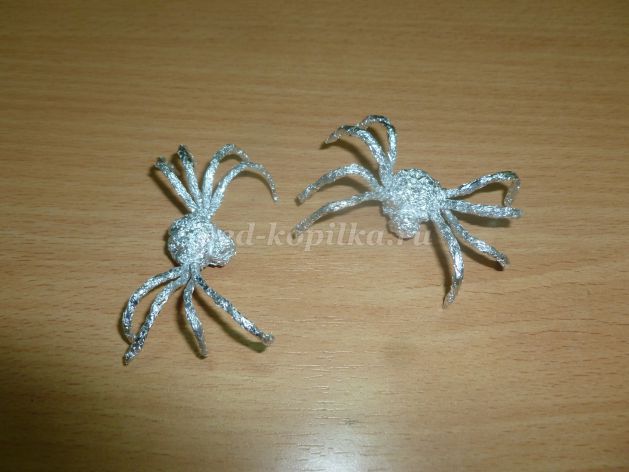 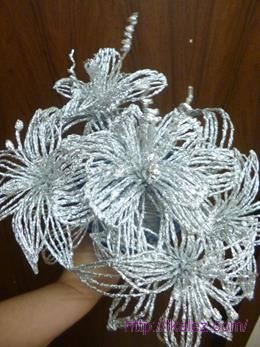 Приложение 5АнкетыОценка школьной среды. Анкета для родителей. Общие сведения о ребенке           ФИ____________________________Состояние здоровья: ⁭ удовлетворит. ⁭ хронические заболевания ⁭ соматически ослабленРазвитие: ⁭ отставал в развитии ⁭ развивался по возрасту ⁭ развивался с опережением    Оцените соответствие требований  возможностям и способностям  ребенка:      ⁭ требования превышают возможности ребенка      ⁭  способности ребенка превышают программу       ⁭ образовательная среда соответствует  способностям ребенкаПроявляются ли у ребенка в связи с посещением занятий:   тревожность, беспокойство                                      ⁭ часто ⁭ редко	⁭ никогда	рассеянность, отвлекаемость, неусидчивость        ⁭ часто ⁭ редко⁭ никогдаутомляемость                                                             ⁭ часто⁭ редко ⁭ никогда4. Оцените отношения ребёнка с коллективом сверстников:           ⁭ Дружеские                                                 ⁭  Напряженные5. Оцените отношение ребенка к себе как к ученику:          ⁭  Считает себя хорошим                            ⁭  Считает себя недостаточно                  учеником                                                     хорошим учеником  6. Оцените отношение ребенка к обучению в ДДТ:            ⁭ Позитивно относится                            ⁭ Негативно относится к школе               хочет туда идти                                           не хочет туда идти7. Оцените атмосферу вДДТ:                    ⁭ Доброжелательная                          ⁭ Напряженная                    ребенку интересно                  ребенку плохо8. Оцените отношения ребенка с педагогам:           ⁭ Отношения сотрудничества.                  ⁭ Негативные, напряженные           доброжелательные отношения                   отношения     9. Оцените развивающую роль дополнительной образовательной среды:        ⁭ способствует развитию                     ⁭          не способствует развитию            личностных, познавательных,                         личностных, познавательных           социальных, творческих                                     социальных, творческих          способностей ребенка                                        способностей ребенка    10. Оцените соответствие среды в ДДТ  индивидуальным особенностям учащихся:        ⁭ педагоги учитывают                                    Не учитываются индивидуальные            индивидуальные особенности учеников            особенности учеников,            особенности характер                                      особенности характера      11. Оснащённость, информационная насыщенность среды:         ⁭ оснащена, информационно                         ⁭ оснащена недостаточно,              насыщена, используются новые                      не используются новые педагогические                                                          педагогические технологии                                                технологии          12. Психологическая комфортность школьной среды:         ⁭ Направлена на ребенка, сохраняет               ⁭ Направлена сама на себя без            психологическое здоровьеучащегося             учета потребностей детейРекомендации по обработке анкеты для родителей «Оценка адаптивной среды в школе»     Вопросы анкеты отражают восприятие родителями образовательной среды ДДТ с точки зрения ее адаптивности, то есть направленности на ребенка, ее влияния на сохранение и укрепление психологического здоровья детей.     Анкета подлежит качественной  (не количественной) обработке. При обработке анкеты педагогом учитываются следующие параметры: состояние развития учащегося, успешность в обучении  и эмоциональное благополучие ребенка. При обработке анкеты педагог опирается на собственные наблюдения, ответы родителей на вопросы анкеты, успешность обучения.Пункты с 1 по 4 характеризуют состояние ребенка     Оценив состояние ребенка по ответам на вопросы и результатам наблюдений за ребенком педагог, обрабатывающий анкету, может сделать вывод о том, насколько особенности ребенка влияют на восприятие школьной среды.     Выраженные трудности в развитии  познавательных процессов (памяти, внимания, мышления, речи) и психологические проблемы ребенка могут сделать необъективной оценку среды. То есть родители могут не осознавать проблемы в развитии ребенка и видеть причину проблем в негативном влиянии.Пункты с 5 по 12 характеризуют состояние отношений ребенка и ДДТ        Оценивая состояние отношений ребенка и ДДТ педагог учитывает данные первых 4-х вопросов, т.е.  учитывает влияние особенностей  ребенка на восприятие школы. Если состояние ребенка благополучное, то преобладание негативных ответов в 5-8 пунктах говорит о неблагополучной атмосфере.        Общая оценка анкеты складывается в результате учета состояния ребенка (1-4 пункты) и   учета отношений ребенка и ДДТ, которое определяется  при подсчете количества негативных и позитивных ответов  (5-12 пункты)       Преобладание  негативных ответов  говорит о деструктивной образовательной среде.          Половина  негативных ответов говорит о наличии выраженных недостатков  в адаптивной среде.       Треть  негативных ответов говорят о наличии трудностей в адаптивной среде.       Преобладание позитивных ответов свидетельствует об адаптивности образовательной среды.              КритерииЭтапы диагностикиНачальн.    Основн.  Завершающ.Этапы диагностикиНачальн.    Основн.  Завершающ.Этапы диагностикиНачальн.    Основн.  Завершающ.Ступени обученияЛичностный рост качеств (отношение к миру, творчеству)30%60%90%Первый этапЛичностный рост качеств (отношение к миру, творчеству)17%45%60%Второй этапЛичностный рост качеств (отношение к миру, творчеству)3%35%58%Третий этапТворческое и эмоциональное отношение к предмету60%65%79%Первый этапТворческое и эмоциональное отношение к предмету40%45%50%Второй этапТворческое и эмоциональное отношение к предмету12%19,5%23%Третий этапТворческая активность 60%76%100%Первый этапТворческая активность 35%60%75%Второй этапТворческая активность 3%15%28%Третий этапОсновная формаОбразовательная задача, решаемая на занятияхМетоды1231. Познавательное занятиеПередача информации.Беседа, рассказ, прослушивание2. Практическое занятие по отработке определенного умения.Обучение. Вырабатывать умение обращаться с предметами, инструментом, материалами. Научить применять теорию в практике, учить трудовой деятельности.Упражнения3.Самостоятельная деятельность детей   Поиск решения проблемы самостоятельноУпражнения 4. Творческие упражненияПрименение знаний в новых условиях. Обмен идеями, опытомУпражнения, взаимная проверка, временная работа в группах5. Игровая формаСоздание ситуации занимательностиКороткая игра, игра-оболочка6. Конкурсы Контроль знаний, развитие коммуникативных отношений. Корректировка знаний, умений, развитие ответственности, самостоятельностиИгра 7. ВыставкиМассовая информация и наглядная информация, пропаганда творчества, оценка роста мастерстваЭкспозиция8. Занятие – соревнования  Закрепление умений, знаний, навыковИгра 9. Занятие - зачетПодведение итогов, выявление осознанности знаний, повышение ответственности за результат своего труда Индивидуальное или групповое занятие, собеседование10. Модульное занятиеСпособствует пооперационному усвоению материала, контроль знаний, умений, навыков, их коррекцияСамостоятельная деятельность